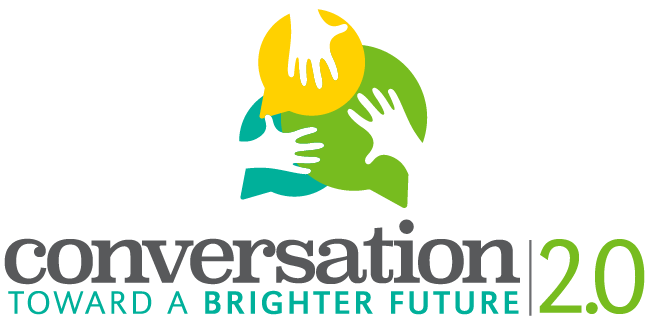 Photograph and Video Recording Permission FormHost Organization: Southern Illinois University Edwardsville IRIS CenterProject Director: Dr. Jessica DeSpain, jdespai@siue.edu, 618-550-2151Host School: (input school name)Teacher Contact: (contact information for student facilitator’s teacher)The purpose of the initiative is:To learn how the personal and cultural stories we tell inform our perspectives on aging.To understand how these stories impact our ability to speak across generations.To enact a conversation that fosters better communication across generations.To give residents of Madison County the opportunity to share their experiences about aging and stages of life.(If you would like to, add your own goal related to how you’re framing the project).Name of Digital Storyteller: ____________________________________________Name of Student Facilitator: __________________________________________________I understand the purpose of the digital storytelling project.I knowingly and voluntarily agree and consent to be photographed or video-recorded and to have my image used in the digital story created for this project. I understand my photographed or video-recorded image may be published, and I knowingly and voluntarily consent to my image being used in the following ways (check below for each use): I Do / Do NOT want my name to appear in relation to any publication of my photographed or video-recorded image.At any point, I can contact the project director to change the consent I have provided on this form.__________________________________	________________________________Signature of Facilitator				Signature of Participant__________________________________	________________________________Date						DateYesNoUse of Photographed or Video-Recorded ImageExceptions/CommentsIn a summary report for project recording purposesOn the CTBF 2.0 project websiteOn a YouTube ChannelAt any presentation or knowledge exchange eventIn any newsletter, news report, journal article and other visual, audio or written publicationFor any education or teaching purpose